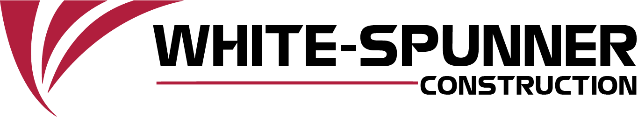 FOR IMMEDIATE RELEASE TO PRESSContact: Cynthia Barton, 251-300-3874           White-Spunner Construction Expands Marketing Department at Home OfficeMOBILE, Ala. (March 26,2021) — White-Spunner Construction, LLC., the leading general contractor and construction services company headquartered in Mobile, AL, is pleased to announce the recent addition of Judith Fuller and Cynthia Barton as new members of the Marketing and Communication department. They joined the company in the spring of 2021.Fuller fills the new Marketing Coordinator and lead graphic designer position for the firm. She is a graduate of Auburn University. She will develop marketing communication and corporate sales support as well as lead the team in creative concept development and digital marketing design and execution. Her specialties include systems and industrial design which she utilized at Auburn. The multitalented designer, who is a newcomer to Mobile, is a skateboarder and enjoys song writing, and blog writing in her spare time.Adrienne Waldrop, White-Spunner Construction’s Executive Director of People & Culture, summed up her response. “We are excited to have Judith and Cynthia joining our family. The depth of knowledge and skill each brings to our group is a key to our continued growth in the always competitive commercial market. The added talent to our marketing and business development focus will no doubt yield better communication both internal and external and enable exciting opportunities for the company, our employee and subcontractor partners.”  She added, we look forward to the new initiatives, ideas and perspectives each of these new professionals will bring to the team.” In her new role, Cynthia Barton, will lead the team as Director of Marketing and Communication. Barton has been active in the communication industry for more than 30 years and brings a diverse and unique perspective to the company having been both employee and business owner serving global and national customers. She will be assisting White-Spunner Construction with brand management, sales enablement, customer-focused communication, and more. Barton said she is delighted to play a role in creating increased public awareness while growing the company. She will concentrate efforts on reaching new market sectors and developing programs to expand business beyond the current 28 states currently served by the company. She enjoys live music concerts, the fine arts, theater and boating on the Gulf of Mexico. She is currently writing her first children’s book. Barton holds a Bachelor of Arts degree in Journalism from the University of Arizona and has spent many years providing service to corporate, not-for-profit, and entrepreneurial businesses.For more information, please contact Cynthia Barton at Cynthia.barton@White-Spunner.com or 251-300-3874.###Judith Fuller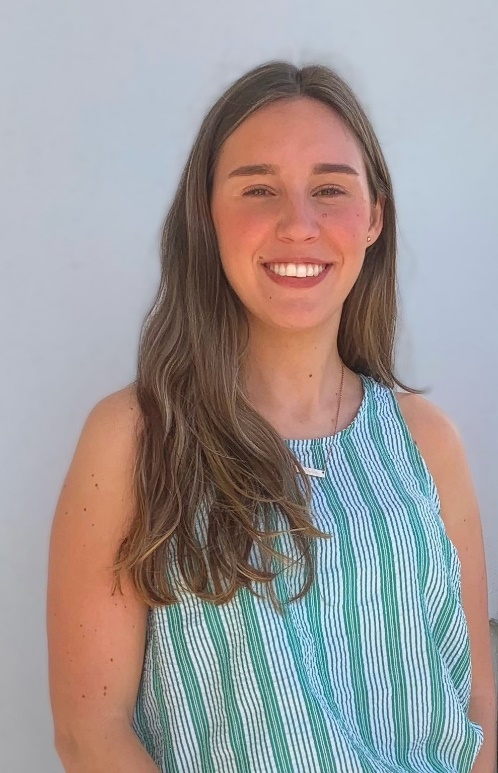 Cynthia Barton                                                                                    :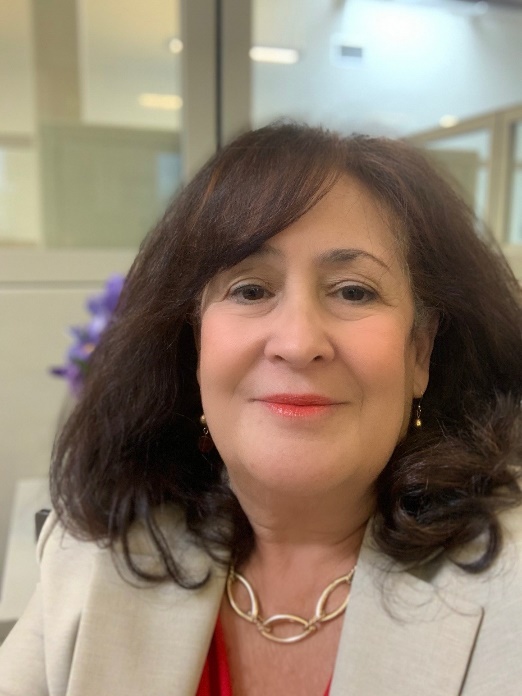 